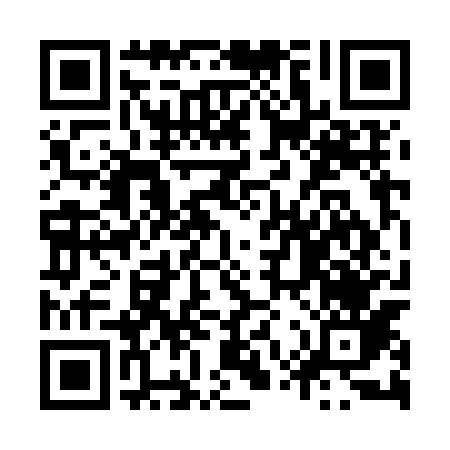 Ramadan times for Ighiu, RomaniaMon 11 Mar 2024 - Wed 10 Apr 2024High Latitude Method: Angle Based RulePrayer Calculation Method: Muslim World LeagueAsar Calculation Method: HanafiPrayer times provided by https://www.salahtimes.comDateDayFajrSuhurSunriseDhuhrAsrIftarMaghribIsha11Mon4:594:596:3912:294:306:206:207:5412Tue4:574:576:3712:284:316:216:217:5513Wed4:554:556:3512:284:326:226:227:5714Thu4:534:536:3312:284:336:246:247:5815Fri4:514:516:3112:284:346:256:258:0016Sat4:494:496:2912:274:356:266:268:0117Sun4:474:476:2712:274:366:286:288:0318Mon4:444:446:2512:274:376:296:298:0419Tue4:424:426:2312:264:386:306:308:0620Wed4:404:406:2112:264:396:326:328:0721Thu4:384:386:1912:264:406:336:338:0922Fri4:364:366:1712:264:416:356:358:1023Sat4:344:346:1612:254:436:366:368:1224Sun4:324:326:1412:254:446:376:378:1325Mon4:294:296:1212:254:456:396:398:1526Tue4:274:276:1012:244:466:406:408:1627Wed4:254:256:0812:244:476:416:418:1828Thu4:234:236:0612:244:486:436:438:2029Fri4:204:206:0412:234:496:446:448:2130Sat4:184:186:0212:234:496:456:458:2331Sun5:165:167:001:235:507:477:479:241Mon5:145:146:581:235:517:487:489:262Tue5:115:116:561:225:527:497:499:283Wed5:095:096:541:225:537:517:519:294Thu5:075:076:521:225:547:527:529:315Fri5:045:046:501:215:557:537:539:336Sat5:025:026:481:215:567:557:559:357Sun5:005:006:471:215:577:567:569:368Mon4:574:576:451:215:587:577:579:389Tue4:554:556:431:205:597:597:599:4010Wed4:534:536:411:206:008:008:009:42